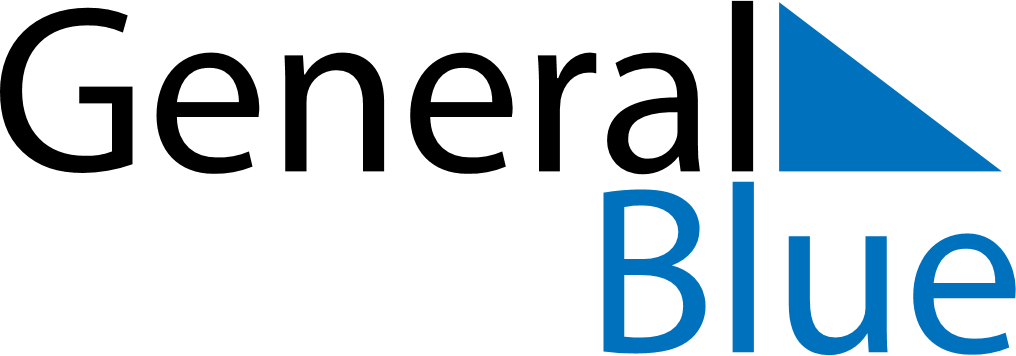 February 2021February 2021February 2021IcelandIcelandMONTUEWEDTHUFRISATSUN123456789101112131415161718192021BolludagurSprengidagurAsh WednesdayWoman’s Day22232425262728